S			Scenariusz aktywności dla dzieci sześcioletnichTemat tygodnia: Chciałbym być sportowcemTemat dnia: Jak lubię czynnie wypoczywać?Data: 09.04.2021 rokOpracowanie: Magdalena Wesołowska, Katarzyna PiecCele ogólne:- zachęcanie do wspólnego odpoczynku z rodzicami;- rozwijanie sprawności manualnej;Cele operacyjne:Dziecko:- uczestniczy we wspólnych zabawach ruchowych;- rysujeRozwijanie kompetencji kluczowych:- w zakresie rozumienia i tworzenia informacji;- osobiste, społeczne i w zakresie umiejętności uczenia się;- w zakresie świadomości i ekspresji kulturalnej.Metody pracy:- oglądowe- słowne- aktywizujące- samodzielnych doświadczeńForma pracy – indywidualnaŚrodki dydaktyczne: sznurek, karta pracy, kocyk, poduszka, klocek plastikowy, piłka.Przebieg aktywności:1 Zabawa muzyczna „Grzybek” – dziecko siada na krześle na środku dywanu, nakryte jest kocykiem w taki sposób, że widać mu jedynie stopę, a reszta domowników śpiewa rymowankę:Co to jest za chłopczyk/dziewczynka tam, Co wśród lasu stoi sam?Na jednej tylko nóżce wsparty stoi sam.To jest grzybek nasz,Pod kapelusz schował twarz.Kapelusz taki wielki ma,Aż schował twarz.2 Rozmowa na temat wspólnego odpoczynku:- Pamiętasz nasze ostatnie wakacje?- Gdzie lubimy spacerować?- Jaki sposób odpoczynku lubisz najbardziej?3 Ćwiczenia ruchowo – naśladowcze: dziecko kładzie się plecami na dywanie, udaje pedałowanie równocześnie wymawiając rymowankę:Na wycieczkę wyruszamy,Raz i dwa, raz i dwa.Tata jedzie obok mamy,Z tyłu – nas ma.4 Dziecko wykonuje kartę pracy ze str. 68 i 69– rysuje drogi rowerzystów po śladach.https://flipbooki.mac.pl/przedszkole/os-bbplus-kp-3/mobile/index.html#p=70 5 Wykonywanie ćwiczeń relaksacyjnych techniką Jacobsona:- dziecko kładzie się na dywanie;- dziecko zgina lewe ramię a później prawe, tak aby napiąć biceps;- spokojne oddychanie, rozluźnienie organizmu;- dziecko naciska pięścią najsilniej jak potrafi na klocek położony po swojej prawej stronie, później przekłada klocek z drugiej strony i lewą ręką mocno go naciska;- dziecko rozluźnia się poprzez głęboki wdech i wydech powietrza;- rodzic podkłada dziecku poduszkę pod głowę i prosi, aby najmocniej jak może dociskało głowę do poduszki;- dziecko rozluźnia się nie naciskając już na poduszkę, leży spokojnie i odpoczywa;- następnie dziecko mocno zaciska zęby, a później rozluźnia szczęki;6 Zabawa ruchowo – naśladowcza „Poruszamy się” – rodzic mówi jaki ruch dziecko ma wykonać, a zadaniem dziecka jest naśladowanie jazdy na hulajnodze, na rowerze, skakanie na skakance, pływanie, grę w piłkę nożną, koszykówkę, bieganie. 7 „Moja ulubiona forma wypoczynku” – rysunek dzieckaRodzic zadaje pytania:- Jak lubisz odpoczywać?- Czy odpoczynek aktywny jest ważny, czy lepiej siedzieć przed telewizorem lub komputerem?- Jakie zabawy ruchowe lubisz?- Czy chodzisz na zajęcia sportowe, taneczne?Dziecko rysuje, w jaki sposób można aktywnie odpoczywać. Po wykonaniu pracy opowiada co narysowało i dlaczego? 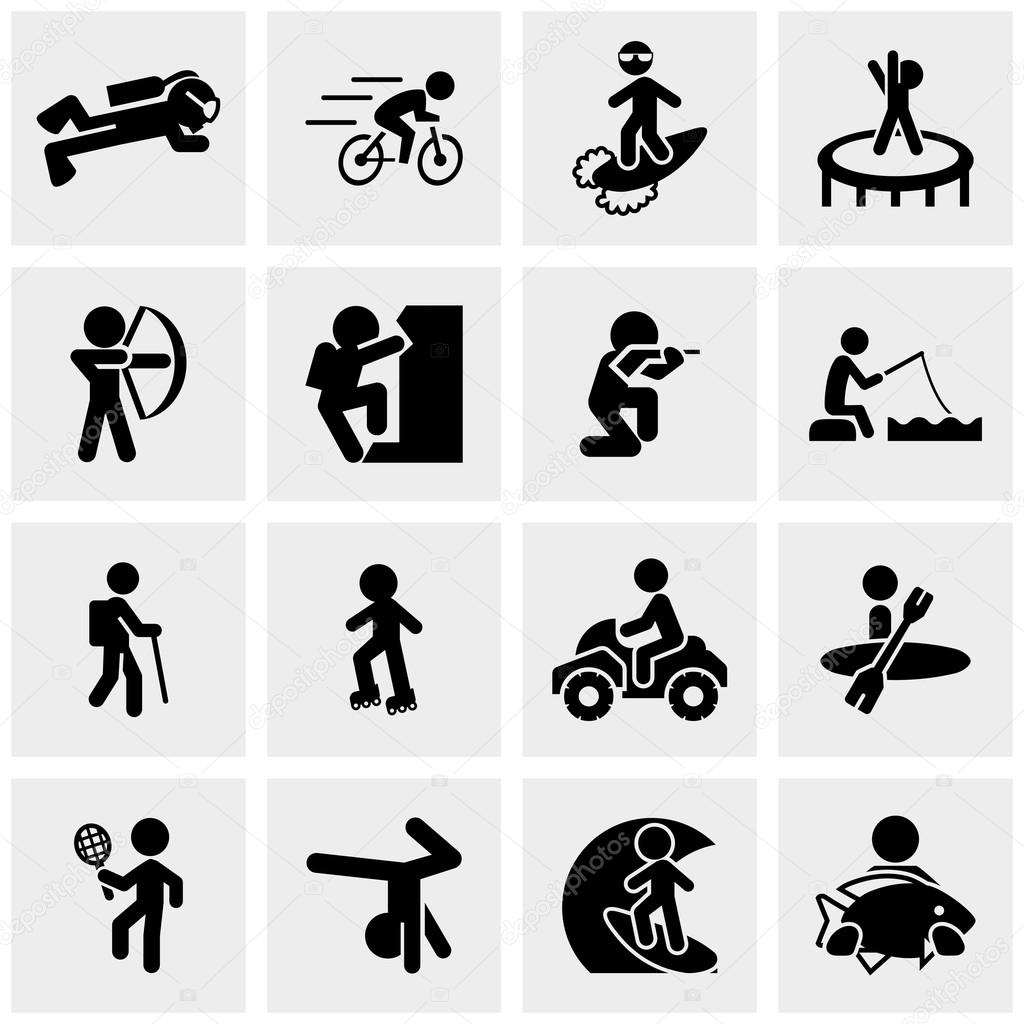 8 Na zakończenie dziecko wraz z domownikami może zagrać w „Podwórkową siatkówkę” – na podwórku rodzic rozwiesza sznurek. Uczestnicy mogą podzielić się na dwa zespoły i stają po obu stronach sznurka twarzami do siebie. Przerzucają sobie piłkę starając się, by jak najdłużej nie uderzyła o ziemię.